 Arsenal Supporters Club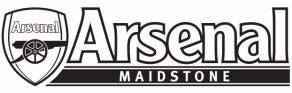 PO Box 178, Ryde, Isle of Wight, PO33 9DQTel 01983 611781 Mobile 07801 789069E-mail: graham@stubbsymasc.co.uk Web Site: www.maidstonearsenal.co.ukMEMBERSHIP APPLICATION FORM 2020/2021IF YOU ARE A BRAND NEW MEMBER YOUR APPLICATION WILL ONLY BE ACCEPTED IF YOU LIVE IN KENT OR IF YOU ARE ASSOCIATED WITH A MEMBER WHO IS (unless otherwise agreed.)REMEMBER: THERE WILL BE NO POSTAL OR TEXT UPDATES FOR THE FORTHCOMING SEASON THEREFORE A VALID E-MAIL ADDRESS IS ESSENTIAL!PLEASE NOTE IT IS EXTREMELY IMPORTANT THAT ALL SECTIONS OF THIS RENEWAL FORM ARE COMPLETED CLEARLY!FAILURE TO DO SO WILL DELAY YOUR APPLICATION AND IS LIKELY TO AFFECT MATCH TICKET APPLICATIONS.BELOW RELATES TO MAIN APPLICANT DETAILS ONLY!!!!!!!!Name:		__________________________________Address:	__________________________________		__________________________________		__________________________________Contact No Daytime:	____________________________			Type of Membership RequiredContact No Evening:	____________________________				Main		£25.00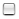 Contact No Mobile:	____________________________	How many additional members at £2.00 each?	____E-MAIL ADDRESS:	____________________________			Total amount due? _____________Date of Birth:		____________________________Please advise which memberships you hold at Arsenal if any?Please only circle/highlight ‘Y’ on those that apply to you.					Membership No.				Online Password	Away Ticket Scheme		Y/N	_______________		_______________Bondholder only			Y/N	_______________		_______________	Cannon Club			Y/N	_______________		_______________	Diamond Club			Y/N	_______________		_______________	Executive Box Member		Y/N	_______________		_______________Gold (Season Ticket)		Y/N	_______________		_______________Senior Citizen			Y/N	_______________		_______________Junior Gunner			Y/N	_______________		_______________Red					Y/N	_______________		_______________Silver					Y/N	_______________		_______________Platinum				Y/N	_______________		_______________Travel Club				Y/N   _______________		_______________Season Ticket Waiting List	Y/N	_______________		_______________NONE				Y/N	_______________		_______________							Page 1Additional Associate Membership Applicants DetailsOn page 3 of this membership form (and additional sheets if required) please add the members’ details you wish to be associated with your membership. PLEASE NOTE WE NEED ALL OF THE FOLLOWING INFORMATION LISTED FOR EACH MEMBER;NameFull postal address including postcodeDate of BirthFull Email addressMobile Telephone NumberAny memberships held with AFC from the list on page 1 of this membership formThe membership numbers associated with these AFC membershipsThe passwords associated with these AFC memberships THIS PART OF THE FORM RELATES TO ANYBODY WHO CURRENTLY HOLDS A SILVER MEMBERSHIP.Would you like MASC to purchase a silver membership from you for the 2020/21 season?If your answer is yes to this question, please complete the names you would like us to purchase from you, the membership numbers and type of membership in the spaces below. You will be refunded for the membership feeat the end of the season. PLEASE SEE NOTES REGARDING THIS ON PAGE 4 OF THIS FORM.Please note we can no longer purchase red memberships from our members.Name					Membership Number			Sell on for the season?______________________		_______________________		_______________________________________________		_______________________		_______________________________________________		_______________________		_______________________________________________		_______________________		_______________________________________________		_______________________		_______________________________________________		_______________________		_________________________MATCH TICKETS could go on sale for season 2020/2021 as early as the BEGINNING OF JULY. With this in mind PLEASE can you RETURN YOUR COMPLETED APPLICATION FORM preferably by email to graham@stubbsymasc,.co.uk or by post to the address  AT THE TOP OF THE FORM NO LATER THAN Sunday 28th June 2020. Thanks very much for your support with this.PAYMENT IS TO BE MADE ONLINE! You can do this by paying the correct amount to MASC, A/C No. 65234471, sortcode 08-92-99, reference THE MAIN APPLICANT NAME ON YOUR FORM. By applying to become a member of the Maidstone Arsenal Supporters Club you hereby agree to the terms and conditions of the Membership (a copy of which is available upon request).Data Protection Act – Please tick the box if you do not wish to receive information from Arsenal or its associate third parties. Please contact marketing@arsenal.co.uk for Arsenals full data protection policy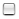 							Page 2Additional Associate Member Details SheetPlease refer to page 2 of this membership form for details of info required.							Page 3IMPORTANT NOTES REGARDING THIS APPLICATION FORMIf your details are the same as last season, you can simply put your name and ‘SALS’ on page 1 of the form. Please however, make sure you still advise your current email address.Any changes from when you completed your application form back before the start of the 2018-2019 season must be advised on this form.There has been a slight increase in the membership fee for the coming season. This reflectsboth the increasing number of hours needed to run the club and costs constantly rising.Regarding wishing to sell on your silver membership for the whole season (see page 2). If you will be purchasing home match tickets for you or any of your associate members in the coming season you should not choose to sell on your silver membership. You should seek torecover your silver membership fee from your associate members if you choose to do so. Ifyou ask us to sell on your silver membership for the whole season and then request matchtickets we at MASC reserve the right to not refund that membership fee at the end of theseason.The names of all associate members must be completed and paid for on page 3 please.If you wish to know a list of those included in last your membership for last season pleasecontact us as soon as possible before completing your form. You can then choose to add and pay for those you want to be included for the coming season. REMEMBER, every ticket youpurchase must be associated with a name who is a member or associate member ofMaidstone Arsenal Supporters Club.For Official Use Only (So please leave blank!!)Membership No:Membership Type:No of Members: